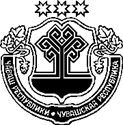 ЗАКОНЧУВАШСКОЙ РЕСПУБЛИКИО ВНЕСЕНИИ ИЗМЕНЕНИЙВ СТАТЬЮ 6 ЗАКОНА ЧУВАШСКОЙ РЕСПУБЛИКИ 
"О РЕГУЛИРОВАНИИ ОТДЕЛЬНЫХ ПРАВООТНОШЕНИЙ, СВЯЗАННЫХ С ОХРАНОЙ ОКРУЖАЮЩЕЙ СРЕДЫ 
И ОБЕСПЕЧЕНИЕМ ЭКОЛОГИЧЕСКОЙ БЕЗОПАСНОСТИ НА ТЕРРИТОРИИ ЧУВАШСКОЙ РЕСПУБЛИКИ"ПринятГосударственным СоветомЧувашской Республики4 июля 2019 годаСтатья 1Внести в статью 6 Закона Чувашской Республики от 4 марта 2016 года № 3 "О регулировании отдельных правоотношений, связанных с охраной окружающей среды и обеспечением экологической безопасности на территории Чувашской Республики" (Собрание законодательства Чувашской Республики, 2016, № 3; 2017, № 2; газета "Республика", 2018, 4 апреля; 2019, 15 мая) следующие изменения:а) абзац третий после слов "о его площади" дополнить словами ", решения об изменении площади лесопаркового зеленого пояса";б) абзац четвертый после слов "о его площади" дополнить словами   ", об изменении площади лесопаркового зеленого пояса".Статья 2Настоящий Закон вступает в силу по истечении десяти дней после дня его официального опубликования.г. Чебоксары9 июля 2019 года№ 52ГлаваЧувашской РеспубликиМ. Игнатьев